			  	  Spanish 1	 			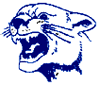 Course Expectations and Learning Agreement  2019-2020HKHS Core Values and BeliefsWe believe that every member of our community has value.  We believe in the power of intellectual curiosity, global responsibility, and personal integrity.  We believe in developing the knowledge and skills essential to healthy and productive lives. HKHS Learning ExpectationsIn a variety of contexts for a variety of purposes, students will:Demonstrate personal responsibility, character, cultural understanding, and ethical behavior;Communicate clearly and effectively in order to express ideas and connect with others;Investigate, evaluate, and apply information;Work both independently and collaboratively toward a specific outcome;Demonstrate creative, innovative, and reflective thinking. World Languages PhilosophyThe mission of Haddam-Killingworth High School’s World Languages Department is to engage students in other cultures, ancient or modern, through the careful study of languages so that students will communicate effectively in and contribute to a global society. The Department’s philosophy is based on state and national (ACTFL) standards. We strive to teach students to communicate with each other and to a wider audience through spoken and written communication. The study of world languages provides an opportunity for connections and comparisons between cultures and the languages themselves. Students are engaged in learning language and culture with the help of authentic materials and interdisciplinary studies. By integrating media and technology, lifelong learning, and career skills with global awareness, we apply 21st century skills to student learning.We encourage students to study to the highest level of the language, and we remind students that they may study more than one language while in the High School.Course Description  The first year of Spanish introduces students to grammar structures and vocabulary in order to develop communication skills at the novice-low level.  Emphasis is placed on the three modes of communication (Interpersonal Communication, Presentational Communication and Interpretive Communication) with the goal that students will develop communication skills. Students will also study Spanish cultures in order to make cultural connections between their home culture and those of Spanish-speaking countries.  Students will be provided with sufficient Spanish language instruction to be able to actively participate in communication both within and beyond the school setting for personal enjoyment and enrichment.Assessment StructureFinal grade will be calculated as follows:      Marking Period 1 = 20%	Midterm Exam = 10%	Marking Period 3	 = 20% 	 Final Exam = 10%     Marking Period 2 = 20%				Marking Period 4	 = 20%Grades:Grades for each marking period will be calculated based on the following categories percentages:Presentational Communication [presentations & formal written expression]		20%		Interpersonal Communication [conversation & informal written expression]		20%		Interpretational Communication [comprehension & language skills (quizzes)]		20%Language (grammar and vocabulary)								20%Participation/Classwork									10%Homework											10%Required Resources: Classroom Textbook: Mundo Real (Cambridge University Press Media Edition2016)Recommended Materials/Technology:Smart Phone or other personal device for digital recording.Each student can receive class announcements and assignments by text, app, web, and email once signed up for google class.  Students will also be uploading audio and written files to Google class. Our class code is: u2qe3uwOne 3 ring binder with a pocket folder.  As a minimum you should have a place to organize any handouts given. Pen, pencil Access to a good Spanish-English/English dictionary (make sure that it shows parts of speech and context) for work outside of class. I highly recommend the smartphone app and internet site www.wordreference.comExpectations on assignments:Homework: designed to practice the language or prepare you for the next day’s lesson. BE PREPARED TO THINK AND DO YOUR BEST on all homework.Homework not done: At the discretion of the teacher, lunch detentions may be assigned in order for you to make up for the work you did not do as assigned.After an absence: You are responsible to find out what work you must make up. After an absence, check the folder for your class at the “centro de estudiantes” for make-up work and check with the teacher. Homework and assignments are listed on my website daily.  Links to “essential work” are provided on website.Use of resources: www.wordreference.com  site (or smartphone app).” DO NOT use translators of any kind. This constitutes cheating and will slow your learning. Classroom expectations:Always DO YOUR BEST. You are expected to demonstrate a cooperative and sincere “I will try” attitude.   Making your best effort will help you learn the most, will earn you the best grades and will prepare you better for future Spanish courses, if you choose to take them (I hope you do ☺).  PARTICIPATE: speak in Spanish as much as possible. Think how you could say your idea with words that you already know. As your skills progress, think about ideas, and push yourself and your classmates to work hard and think about ideas.MONITOR YOUR OWN PROGRESS: you are also responsible to assess your progress and your needs throughout this course. Please tell me what you need along the way. Be open to learning.d.  Be RESPECTFUL to yourself, your classmates, your teacher, your classroom,  and other classroom materials, your school and other cultures.e.  Be HONEST by doing your own work. Write using only wordreference and other appropriate resources. 	f.  HAVE FUN and be active in class: SPEAK SPANISH with me and with your classmates. g.  Seek EXTRA HELP if you need it. This is a challenging course; I am more than happy to help you work on skills and ideas. Please see me and we will make arrangements.Other policies:a.  Evaluated tests and quizzes and rubrics will be maintained in student folders in the classroom. Students may sign out their folder to use for studying or to show to parents/guardians. If you sign out your folder and do not return it when assigned, only your parents will be authorized to sign it out for you. b.  Lavatory needs should be taken care of before the class bell rings. It is expected that you will rarely need to leave the classroom.  c.  You may bring water to class as long it is has a closable cover. d.  Please observe all school behavior policies.Technology:I encourage the use of certain forms of technology in my classes when the use is to help meet lesson objectives. Please upload Google Drive and Google Class to your personal device. In this class, we may use laptops and the students’ own cellphones in order to further our learning of Spanish and of the cultures of Spanish-speaking countries. It is critical that students handle all equipment with care so that it will be available for other students to use as well. Use of cell phones:Cell phones are recommended for the classroom for educational purposes only. Students will keep cell phones in their backpacks during class unless assessment items activities require them.  Any use of cell phones other than expressly stated by the teacher is prohibited in the classroom. If a student is found violating this rule, he or she will lose the privilege of using a phone in class. If a student is found using a phone under other circumstances, the teacher will confiscate the phone and return it at the end of class.